Lunnes 06 de diciembre de 2021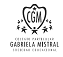 Comunicado del EstablecimientoEstimados padres y apoderados, el día jueves 02 de diciembre se realizó la capacitación de la plataforma Edufácil para educación media, ocasión en la cual sucedió un hecho muy incomodo y de muy mal gusto para el docente a cargo y los padres y apoderados presentes, comenzaron a ingresar personas ajenas a la institución compartiendo imágenes, audios y textos de muy mal gusto y arruinando la capacitación. Nuestro establecimiento realizó la investigación pertinente en referencia a lo acontecido y se descubrió que el link a dicha reunión había sido compartido en un grupo dedicado a estos actos de vandalismo digital, este grupo en cuestión está siendo investigado ya que posee integrantes de diferentes países de Sudamérica. Como establecimiento ofrecemos las disculpas pertinentes a toda nuestra comunidad educativa y se están determinando las medidas de prevención que serán comunicadas prontamente por el equipo de convivencia escolar.AtteColegio Gabriela MistralQuinta Normal